Trí)PHẬT TỔ THỐNG KỶQUYỂN 15PHAÀN  5Noái phaùp ngaøi Minh Trí, Laäp Phaùp sö: (ñôøi thöù tö sau QuaûngTröøng Chieáu, Giaùc Tieân Phaùp sö. Tueä Chieáu, Phaùp Laân Phaùp sö.Vieân Tröøng, Trí Khieâm Phaùp sö. Töù Minh, Phaùp Duy Phaùp sö.Ñònh Tueä, Giôùi Nhieân Phaùp sö. Ñaõi Cheá Trieàu Thuyeát Chi.Giaùn Nghò Trung Tuùc Coâng Traàn Quyeàn.Noái phaùp ngaøi Thaûo Ñöôøng, Nguyeân Phaùp sö:Töùc Am Ñaïo Uyeân Phaùp söNoái phaùp ngaøi An Quoác, Hueä Phaùp sö: (ñôøi thöù tö sau ThaànChieáu)Trí Doõng, Lieãu Nhieân Phaùp sö. Chaân Giaùo, Trí Tieân Phaùp sö.Baïch Lieân, Phaïm Chöông Thuû Toïa.Noái phaùp ngaøi Baïch Lieân, Khanh Phaùp sö:Thieân thai, Tònh Tieân Phaùp söNoái phaùp ngaøi Baéc Thieàn, Phaïm Phaùp chuû:Baéc Thieàn Hueä Thaâm Phaùp sö. Phi Anh, Trí Thaàm Phaùp sö.Ñaûnh Sôn, Töû Vaên Phaùp sö. Thoâng Chieáu, Tueä Minh Phaùp sö. Sieâu Quaû, Hueä Ñaïo Phaùp sö.Noái phaùp ngaøi Ñöùc Taïng, Anh Phaùp sö.Baéc Quan, Tö Tònh Phaùp söNoái phaùp ngaøi Thoï An, Baäc Phaùp sö.Giaùo Taïng, Höõu Toaøn Phaùp söNoái phaùp ngaøi Xa Kheâ, Khanh Phaùp sö (ñôøi thöù tö sau Nam Bình)Truùc Am, Khaû Quan Phaùp sö. Muïc Am, Höõu Baèng Phaùp sö. Töôøng Phuø, Ñaïo Haân Phaùp sö.Noái phaùp ngaøi Tueä Giaùc, Ngoïc Phaùp sö:Thanh Tu, Phaùp Cöõu Phaùp sö. Tröøng Giaùc, Thaàn Hoaùn Phaùp sö. Giaû Danh, Nhö Traïm Phaùp sö.Maät AÁn, Tu Tueä Phaùp sö (Tueä Giaùc Truyeän) Tueä Giaûi, Ñaøm ÖÙng Phaùp sö (Xa Kheâ Truyeän) Tueä Chieáu, Ñaïo Luaân Phaùp sö.Baéc Thieàn, Phaùp Vinh Phaùp sö. Baéc Thieàn, Vaên Tuaán Phaùp sö. Vieân Giaùc, Tònh Khueâ Phaùp söNoái phaùp ngaøi Vieân Giaùc Töø Phaùp sö :Phaùp Chieáu, Trung Kieåu Phaùp sö. Thaàn Tueä, Maãn Teà Phaùp sö.Naêng Nhaân, Vaên Thuû Toïa. Naêng Nhaân, Naêng Haønh Nhaân.Noái phaùp ngaøi Phoå Minh, Tónh Phaùp sö :Vieân Toâng, Tö Phaïm Phaùp sö. Phoå Vieân, Thieän Kyø Phaùp söNoái phaùp ngaøi Thieân Truùc, Nhö Phaùp sö.Suøng Tieân, Hoaøi Chí Phaùp sö. Tuyeân Bí, Tueä Tieân Phaùp sö. AÂm Vieân, Phoå Chöùng Phaùp sö. Phaùp Ñaêng, Ñaïo Tuaân Phaùp sö. Dö Dieâu, Haønh Tröøng Phaùp sö.Noái phaùp ngaøi Phaùp Vaân, Maãn Phaùp sö:Khu Maät Töôûng Chi KyøNoái phaùp ngaøi Phaät Trí, Vaân Phaùp sö: Phaùp Chieáu, Tònh Thoâng Phaùp söNoái phaùp ngaøi Phaät Chieáu, Kieân Phaùp sö:Thaàn Bieän, Giaùc Ninh Phaùp sö. Ñaúng Töø, Tueä Töï Phaùp söNoái phaùp ngaøi Phaïm Töø, Phoå Phaùp sö:Vieân Chieáu, Phaïm Quang Phaùp sö. Ñoâng Linh, Trí Khaâm Phaùp chuû.Noái phaùp ngaøi Hieán Chöông, Maân Phaùp sö:Dö Khaùnh, Ñaïo Toàn Phaùp söNoái phaùp ngaøi Thanh Bieän, Teà Phaùp sö:Caûnh Ñöùc, Phaùp Vaân Phaùp sö.Thöôïng Phöông, Phaùp Thanh Phaùp sö (Thanh Bieän Truyeän)****NOÁI PHAÙP NGAØI MINH TRÍ, LAÄP PHAÙP SÖPhaùp sö Giaùc TieânSö hoï Traàn, ngöôøi ôû Töø Kheâ Töù Minh, hieäu laø Tröôøng Chieáu. Naêm baûy tuoåi hoïc kinh ñoïc qua moät laàn lieàn thuoäc. Luùc ñaàu hoïc giaùo vôùi ngaøi Minh Trí vaø ñöôïc truyeàn thuï. Sau laïi ñeán thænh ích vôùi ngaøi Töø Bieän Thanh Bieän choã ñaït caøng saâu. Naêm Tænh Khang thöù nhaát, Sö laøm chuû chuøa Baûo Laâm ôû Phuïng Hoùa. Gaëp naêm Phuïng Hoùa bò haïn haùn, ngöôøi trong aáp thænh Sö giaûng Kim Quang Minh, khi vöøa xong quyeån thì möa suoát ba ngaøy. Nhaân ñoù khuyeân ngöôøi trong aáp laäp Quang Minh Traøng, tuïng kinh caû vaïn boä ñeå baûo hoä cho toaøn aáp. Sau Sö dôøi veà laøm chuû Dieân Khaùnh hoaèng hoùa roäng lôùn Giaùo Toâng. Laâu sau laïi trôû veà Baûo Laâm, caát moät thaát ñaët teân laø Dieäu Lieân, laïi tuïng ñuû moät vaïn boä, nieäm danh hieäu Phaät Tònh Ñoä ñöôïc boán möôi taùm taïng. Sö trích caùc danh ngoân trong caùc kinh Sôù ñeå laøm tö lieäu cho Quaùn haïnh, cho ñoù laø taâm yeáu. Naêm Thieäu Höng thöù möôøi saùu, ngaøy möôøi boán thaùng gieâng Sö noùi phaùp roài ngoài yeân maø tòch. Thaùp cuûa Sö ôû beân taåm thaát cuûa Sö. Moät ñeâm coù ngöôøi nghe tieáng tuïng kinh, tìm daáu thì thaáy töø trong thaùp phaùt ra. Veà sau ngaøi Nguyeät Ñöôøng ôû Nam Hoà baûo Sö ôû Dieân Khaùnh coù coâng truyeàn trì lôùn maø Thaùp thì bò caây coû phuû laáp, beøn khieán dôøi ñeán Toå Luõng. Khi ñaøo ñaát leân thì thaáy daây coät vaãn chöa muïc, boä xöông nhö ñoàng xanh.Phaùp sö Phaùp LaânSö ñöôïc vua ban Phaùp hieäu laø Tueä Chieáu, sôùm laøm cao ñeä cuûa ngaøi Minh Trí. Sö laâu ngaøy haàu beân toøa neân ñaïo nghieäp vaø töø chöông chuùng ñeàu toân phuïc. Khi Nghóa Thieân töø Cao Ly ñeán, tröôùc heát vaøo Nam Hoà thì coù thaày laø Minh Trí, baïn laø Tueä Chieáu, xin ñeán nhaän giaùo vaên ñeå mang veà nöôùc, Sö beøn naâng buùt thaønh lôøi coù phong thaùi coå söû, Sö Nghóa Thieân möøng rôõ khen maõi khoâng thoâi (vaên thaáy trong Danh Vaên Quang Giaùo Chi), Quan Quaän môøi Sö laøm chuû Tam Hoïc, Sö dieãn giaûngraát ñoâng ngöôøi nghe ñöùng vaøo haøng thöù hai ôû Nam Hoà. Sö töøng baûo moân nhaân raèng: Ta töøng khuyeân ngöôøi hai ñieàu raên: Neáu tröôùc ba möôi tuoåi maø chöa nieäm A-di-ñaø thì sau baûy möôi tuoåi khoâng ñöôïc trì chuù tieâu tai, nghóa laø nhoû khoâng bieát tieán leân thì giaø khoâng bieát döøng laïi. Ngöôøi thôøi aáy cho laø phaûi.Phaùp sö Trí KhieâmVua ban hieäu laø Vieân Tröøng, theo hoïc vôùi ngaøi Minh Trí. Naêm Thieäu Höng Canh Thìn, Sö laøm chuû Baûo Vaân, thöôøng nghó raèng Baûo Vaân laø cuûa ngaøi Töù Minh Truyeàn Ñaïo Sö. Töø khi ngaøi dôøi veà ôû Coát OÂ Thaïch thì daáu tích bò aån maát.Beøn ra söùc hoûi tìm gaëp ñöôïc chaùnh phaùp, Sö soaïn ra Thaïch Thaùp Kyù khaéc laïi ñeå ôû OÂ Thaïch Am, laïi taïo töôïng caùc Toå Sö ôû Tòch Ñöôøng cho ñôøi sau ñöôïc bieát.Phaùp sö Giôùi NhieânSö ngöôøi ñaát Ngaân Töù Minh, theo hoïc vôùi ngaøi Dieân Thoï ôû Phöôùc tuyeàn sôn. Khi ngaøi Minh Trí ôû Nam Hoà thì Sö ñeán hoïc beøn ngoä ñöôïc yù chæ Caûnh Quaùn. Naêm Nguyeân Phong thöù nhaát, Sö chuyeân tu nghieäp Tònh ñoä ba naêm, khi maõn haïn kyø Sö goïi caùc baïn ñoàng tu laø Tueä Quan, Troïng Chöông, Toâng Duyeät... baûo raèng: Nieäm Phaät Tam-muoäi laø yeáu phaùp vaõng sinh vaäy.” Sö beøn ñoát ba ngoùn tay nguyeän xaây döïng Thaäp Luïc Quaùn Ñöôøng, ôû giöõa baøy ñieän Taây phöông Tam Thaùnh, bao quanh coù ao sen. Khi coâng vieäc hoaøn thaønh Sö laïi ñoát theâm ba ngoùn tay nöõa ñeå baùo aân Phaät. Do ñoù caùc ngöôøi Tu Quaùn coù choã nöông nhôø. Naêm Kieán Vieâm thöù tö, ngaøy baûy thaùng gieâng giaëc Kim ñaùnh vaøo Minh Chaâu, chuùng ôû trong chuøa ñeàu giaûi taùn chaïy laùnh naïn, rieâng mình Sö ôû laïi. Giaëc ñeán am heùt raèng: Khoâng sôï cheát haû? Sö ñaùp: Moät ñôøi baàn ñaïo nguyeän xaây döïng quaùn ñöôøng naøy, nay ñaõ giaø roài khoâng ñaønh loøng boû ñi ñeå tìm söï soáng. Giaëc baûo raèng: Thoâi haõy vì ta maø ñeán ñaát Baéc laøm quaùn ñöôøng ñuùng theo quy taéc naøy, beøn eùp Sö ñi. Ngöôøi ñôøi sau nhôù thöông Sö, laáy ngaøy ñi laøm ngaøy gioã (Töông truyeàn laø moàng naêm thaùng gieâng, neáu caên cöù vaøo Baûn Trieàu Thoâng Giaùm thì laø moàng baûy) vaø suy toân Sö laø Ñònh Tueä Toân Giaû, laäp töôïng Sö lôùn hôn vaø thôø ôû moät goùc cuûa Quaùn Ñöôøng (Chí Ban theo hoïc vôùi Phöôùc tuyeàn, ngaøi Ñònh Tueä laø moät phaùi vôùi Thaûo ñöôøng, raát cao haïnh, boû Chí Baøn ñi thì coù naêm ñôøi).Trieàu Thuyeát ChiOÂng töï laø Dó Ñaïo, töï hieäu laø Caûnh Vu, laøm quan ñeán chöùc Ñaõi Cheá, chaùu boán ñôøi cuûa Vaên Nguyeân Coâng Höôùng Quan coi thuyeàn beø ôû Chaâu Minh. OÂng thöôøng ñeán hoûi ñaïo vôùi ngaøi Minh Trí, nghe thuyeát Tam Thieân Caûnh Quaùn lieàn vui möøng nguyeän hoïc thoâng yù chæ. Buoåivaõng nieân haèng ngaøy thöôøng tuïng Phaùp Hoa, töï ñaët hieäu laø Thieân Thai Giaùo Taêng, hoaëc goïi laø Vò Thöôïng Laõo Phaùp Hoa. Sau khi ngaøi Minh Trí maát thì oâng coù soaïn baøi bia maø luaän. Ngöôøi thôøi aáy khen laø Cao Taùc (Bia thaáy trong Vaên Quang Giaùo Chí).Traàn QuyeànOÂng töï laø Oaùnh Trung, ngöôøi ôû Nam Kieám, töï hieäu laø Lieãu oâng. Thuôû nhoû thi ñaäu Giaùp Khoa (Tieán só) laøm quan ñeán chöùc Chaùnh Ngoân. Khi song thaân maát oâng caát leàu ôû beân moä suoát ba naêm, trôøi möa cam loä, coù coû chi moïc treân moä. OÂng thöôøng ñeå yù ñeán Thieàn Toâng, laïi coù phaùt ngoä, khi xem Hoa Nghieâm thì hieåu roõ yù chæ Phaùp giôùi. Nhaân oâng daâng sôù luaän veà Teå Töôùng Chöông Ñoân neân bò ñaøy ñeán Töù Minh. Moät hoâm gaëp ngaøi Minh Trí nhaân hoûi Toâng Chæ Thieân thai, ngaøi Minh Trí neâu Chæ Quaùn Baát Tö Nghì Caûnh ñeå chæ baøy caùi nghóa duøng Taùnh ñoaït tu ñeå thaønh haïnh Voâ taùc. Coâng noùi: “Môùi bieát Toâng naøy taùnh voán hieän thaønh”. OÂng laïi hoûi: Saéc thaân hieän tieàn phaûi quaùn saùt nhö theá naøo? Ngaøi Minh Trí ñaùp: “Phaùp voán khoâng sinh thì nay cuõng khoâng dieät”. Coâng noùi: Ngöôøi ñôøi noùi: “Cheát nhö trôû veà”, vì khoâng bieát “caùi nhö trôû veà” neân thaønh keû maát nhaø”. Töø ñoù oâng thaáu hieåu saâu saéc caùi Dieäu cuûa Caûnh trí, laøm “Tam Thieân Höõu Moân Tuïng” ñem trình ngaøi Minh Trí vaø ñöôïc höùa khaû (Vaên thaáy trong Danh Vaên Quang Giaùo Chí). Tuoåi veà giaø oâng quyeát chí caàu veà Taây phöông, vì ngaøi Minh Trí maø laøm baøi Kyù Quaùn Ñöôøng Tònh Ñoä Vieän ñeå phaùt huy yù chæ Tòch quang tònh ñoä. Toâng moân cho oâng noùi ñuùng (khaéc ñaù ñeå ôû Quaùn Ñöôøng taïi Nam Hoà). Khi oâng ñaõ bò bieám, caùc con oâng ñeàu maëc aùo traéng nhöng chöa töøng coù yù baát maõn. Muøa Ñoâng naêm Tuyeân Hoøa thöù saùu, oâng khoâng beänh taät, giaû bieät ngöôøi nhaø maø qua ñôøi. Trong naêm Thieäu Höng, truy taëng oâng chöùc Giaùn Nghò Ñaïi Phu, thuïy phong laø Trung Tuùc.Lôøi thuaät raèng: Vieäc laøm Ñaïo cuûa toå Trí Giaû raát roäng lôùn ñaày ñuû,keû laøm hoïc troø ngaøi töï tin mình cao quyù, chöa ñuû tin ôû ngöôøi khaùc, chæ coù caùc Danh Nho Só Phu tin maø ñeán hoïc, thì Ñaïo cuûa Toå laø ñaùng tin vaäy. Thôøi ngaøi Trí Giaû thì coù Töø Laêng vaø Lieãu Coá Ngoân, thôøi ngaøi Kinh Kheâ thì coù Löông Tuùc vaø Lyù Hoa; Thôøi ngaøi Töø Vaân thì coù Vöông Vaên Muïc vaø Maõ Löôïng, thôøi ngaøi Minh Trí thì coù Dieâu Dó Ñaïo vaø Traàn Oaùnh Trung. Soá quaân töû ñoù ñaëc bieät hieåu Ñaïo laïi laäp ngoân ñeå khen ngôïi. Ñaïo ngaøi Trí Giaû do ñoù laïi caøng saùng hônNOÁI PHAÙP NGAØI THAÛO ÐÖÔØNG NGUYEÂN PHAÙP SÖPhaùp sö Ñaïo UyeânSö ngöôøi Vónh gia, töï hieäu laø Töùc Am. Töø laâu nöông hoïc ngaøi Phuø Toâng ñaït saâu chaùnh ñaïo. Sö ñeán ôû Vónh Minh taïi Taây hoà dieãn giaûng coù phöông phaùp. Thöôøng Sö baûo yù chæ cuûa tu taùnh ly hôïp, chæ yeáu tuy coù baøy caùi dieäu cuûa noù, nhöng ngöôøi sau laïi baûo laø dò thuyeát, neân Sö thu laïi caùc vaên vaø laäp thaønh hai nghóa:Öôùc ñònh tu ba, taùnh ba, roài tu taùnh ñoái nhau luaän ba thöù ñeå laøm saùng toû söï ly hôïp.Öôùc ñònh tu chín taùnh chín, roài tu taùnh ñoái nhau luaän ba thöù ñeå laøm saùng toû söï ly hôïp.Ñaàu tieân laø tu ba taùnh ba, thì nhö Baát nhò moân, taùnh chæ cho ba chöôùng, theá neân ñuû ba thöù. Tu töø taùnh maø thaønh neân thaønh ba phaùp aáy. Laïi noùi: Moät nieäm taâm laøm nhaân ñaõ ñuû caû ba pheùp taéc, nhaân naøy laïi taïo thaønh quaû goïi laø ba thöù Nieát-baøn. Laïi Kim Ty coù noùi: Voán coù ba thöù ba lyù ñaàu tieân bieán khaép, ñaït taùnh thaønh tu thì tu ba thöù cuõng bieán khaép. Ñaây ñeàu laø taùnh ba tu ba, saùu phaùp noùi roõ ly hôïp. Noùi tu taùnh ñoái nhau luaän ba thöù, laø laáy tu laøm naêng ñoái, taùnh laøm sôû ñoái. Nhö Baát Nhò Moân coù noùi: Vì ñoái taùnh noùi tu neân hôïp laøm hai thì tu hai taùnh moät, ba phaùp noùi veà hôïp vaäy. Nghóa keá noùi veà tu chín, thì nhö Baát Nhò Moân noùi: Theá thì tu duø ñuû chín thì Phaùp thaân Baùt-nhaõ giaûi thoaùt moãi moãi ñeàu ñuû ba. Ñaây môùi laø ôû trong tu maø luaän veà chín phaùp ñeå noùi veà ly vaäy. Song ba thöù trong Phaùp thaân tuy voán thuoäc taùnh maø chæ yeáu phaùn ñònh raèng: Tuy goàm taùnh ba thöù ñeàu laø Sôû phaùt neân ñeàu thuoäc veà tu. Noùi Taùnh chín thöù, nhö Quang Minh Cuù giaûi thích Troáng Vaøng, coù ñuû ba phaùp laø Vieân- Khoâng - Minh, töùc laø moät Caûnh ba Ñeá, laïi ôû trong Vieân - Khoâng - Minh moãi thöù töï ñuû ba thöù xu ñaïi…. Beøn coù chín phaùp ñaõ ñöôïc theå cuûa troáng. Luaän veà taùnh ñöùc chöa dính daùng ñeán khôûi tu. Ñaây chính laø trong taùnh maø töï luaän chín phaùp ñeå noùi veà ly vaäy. Tu taùnh ñoái nhau luaän veà chín thöù, thì nhö Nieát-baøn Sôù noùi: Theå, toâng, duïng moãi thöù coù ba nghóa. Theå thì coù leã ñeå ñaït, Toâng thì coù baûn yeáu trôï, Duïng coù baûn ñöông töï taïi. Ñaây laø öôùc veà tu saùu taùnh ba ñeå noùi veà ly vaäy    ” Sö vieân tòch luùc muøa naénggaét. Quaøn kim quan moät tuaàn nhaät maø nhuïc thaân cuûa Sö khoâng ñoåi. Coù söõa traéng phun leân muøi thôm nhö höông sen, ngöôøi coù theå laáy söõa thoa maët. Khi saép an taùng, treân ñöôøng ñi ngang qua moät am thì daây ñoøn ñöùt khoâng tieán leân ñöôïc, muøi höông laï xoâng vaøo am, khi ñoåi daây ñoøn thì kim quan naëng khoâng khieâng leân ñöôïc. Am chuû tröôùc ñaây coù moät haän nhoû vôùi Sö, beøn hoái loãi taï toäi raèng: Tröôùc coù phaïm giôùi nhoû nhôø Sö raên daïy.Beøn theo chuùng cuøng khieâng thì ñi ñöôïc. Khi an taùng ñöôïc ba naêm boãng coù traän gioù lôùn laøm gaãy caây, phaù hö thaùp, ñeán xem thì khaùm ñaày xaù-lôïi, hình nhö trôøi muoán trình baøy ñöùc cuûa Sö.NOÁI PHAÙP NGAØI AN QUOÁC TUEÄ PHAÙP SÖ: (ñôøi thöù tö sau Thaàn Chieáu)Phaùp sö Lieãu NhieânSö hoï Tieát, ngöôøi Laâm Haûi. Baø meï caàu ñaûo ôû töôïng ñaù tröôùc chuøa Sôn Binh (töùc nôi ngaøi Chöông An giaûng kinh Nieát-baøn) roài moäng thaáy ñeán ñieän Phaät coù moät vò Taêng caàm caønh hoa sen baûo aên, roài noùi: Neáu ngöôi sinh con thì phaûi cho xuaát gia. Sau möôøi ba thaùng môùi sinh. Khi Sö ñöôïc boán tuoåi, baø meï nghó neáu Sö xuaát gia thì coøn ai noái doõi Toâng ñöôøng. Baø meï laïi moäng thaáy thaàn nhaân quôû traùch laø sao sôùm queân lôøi daïy tröôùc, baø lieàn vaâng lôøi. Naêm möôøi saùu tuoåi Sö thoï giôùi Cuï tuùc vaø theo ngaøi An Quoác hoïc giaùo quaùn, boãng tueä giaûi phaùt saùng. Sö coù laàn moâïng thaáy mình ngoài treân taûng ñaù lôùn noåi treân bieån khôi nhìn leân thaáy Boà-taùt ñang ngoài treân nuùi trong röøng tre. Sö thöa: “Bình sinh con thöôøng trì nieäm Toân hieäu nay môùi ñöôïc gaëp”. Beøn ñöùng thaúng noùi traêm baøi keä khen ngôïi. Tænh daäy coøn nhôù ñöôïc phaân nöûa. Töø ñoù Sö nhanh choùng phaùt bieän taøi, beøn haàu ngaøi An Quoác dôøi veà Baïch Lieân. Chöa bao laâu Sö ñeán gaëp ngaøi Minh Trí. Ngaøi hoûi Hoa Nghieâm Möôøi phaùp giôùi, Ñaïi Luaän Ba theá gian, Phaùp Hoa Möôøi nhö thò, ba choã vaên nghóa hoïp thaønh tam thieân. Taïi sao Dieäu caûnh cuûa ngaøi Kinh Kheâ chæ ra xuaát phaùt töø Phaùp Hoa? Sö thöa: “Hoa Nghieâm Ñaïi Luaän laø phaùp moân cheát, coøn Phaùp Hoa Möôøi, nhö thò laø Phaùp moân soáng.” Ngaøi Minh Trí gaät ñaàu chaáp nhaän. Luùc ñoù Trieàu Thuyeát Chi thöôøng ñeán gaëp ngaøi Minh Trí ñaõ cuøng Sö luaän veà Ñaïo naøy, ñaõi nhau nhö baïn ñoàng hoïc. Ñaïo Nhö ôû Töù minh dieãn giaûng lôøi leõ khí chaát raát maïnh meõ, luùc ñoù ñôøi goïi laø Nhö Hoå, ñaõ vaán naïn vaø bò Sö khuaát phuïc. Ngaøi Minh Trí beøn cöû Sö laøm chuû Quaûng Nghieâm. Sö thöa: “Con khoâng theå gaùnh vaùc noåi.” Cuoái cuøng Sö noái nghieäp ngaøi An Quoác. Saùu naêm sau Sö dôøi veà Baïch Lieân, ôû trong nuùi hai möôi boán naêm, ngöôøi hoïc coù ñeán naêm, saùu traêm ngöôøi. Naêm Thieäu Höng Maäu Ngoï, ôû Ninh haûi laäp ñaïi hoäi thænh Sö noùi phaùp. Luùc ñoù coù söù giaû caàm ñieäp ñeán thöa Sö raèng: “Trôøi Ñaâu-suaát thænh Sö noùi phaùp.” Sö baûo: “Phaùp hoäi ôû coõi naøy chöa xong.” Söù baûo: “Leänh khoâng theå chaàn chôø, xin ñeán ñoù tröôùc”, roài xoùa teân Sö maø ñi. Naêm Thieäu Höng Taân Daäu, thaùng naêm Sö moäng thaáy hai con Roàng ñuøa nhau treân khoâng trung, moät con hoùa thaønh Thaàn, ruùt thô trong tay aùo thöa raèng: “Baûy ngaøy nöõa Sö neân ñi.” Sö vaâng vaângthì chôït tænh. Beøn taäp chuùng noùi phaùp. Sö vieát chöõ lôùn raèng: “Nhaân söùc nieäm Phaät, ñöôïc veà Cöïc Laïc, hoïc troø cuûa ta, neân gaéng söùc hoïc.” Roài taém goäi thay aùo cuøng chuùng tuïng kinh A-di-ñaø, vöøa ñeán “Taây phöông theá giôùi” thì Sö tòch. Naêng Nhaân Haønh Nhaân nghe coù tieáng nhaïc trôøi vaø aùnh saùng ñeïp treân khoâng trung. Chuùng baûo: Laø ñieàm baùo Sö ôû Tònh Ñoä, nhöng theo lôøi thænh Sö phaûi ñeán Ñaâu-suaát tröôùc. Ñeán thaùng taùm taùng Sö ôû söôøn nuùi phía Ñoâng, vua ban hieäu laø Trí Doõng. Trong Quaän caàu möa ôû Ngoïc Kheâ, nhöng chuùng khoå vì ñöôøng xaù hieåm trôû. Sö ñoïc chuù baûo Roàng neân dôøi ñi. Ñeâm ñoù gioù lôùn möa to. Saùng ra choã ñaàm roàng laáy nöôùc chæ laø ñaát baèng. Sö coù soaïn boä Toâng Vieân Kyù naêm quyeån, Thích Nam Nhaïc Chæ Quaùn Khu Yeáu hai quyeån, Thích Thaäp Nhò Baát Moân, Hoå Kheâ Taäp taùm quyeån.Phaùp sö Trí TieânSö hoï Lyù, ngöôøi Tieân Cö, hieäu Chaân Giaùo. Thuôû nhoû Sö ñaõ chaùn theá tuïc, thöôøng baûo: Giaøu sang ôû coõi theá ñaâu theå dìm moät ñôøi chí thanh cao cuûa ta ö? Beøn maëc aùo ca-sa ñeán hoïc ôû Thieân thai ñöôïc ñaïo giaùo quaùn vôùi Thuû Toïa Minh Nghóa. Sö trôû veà queâ, nöông ngaøi Baïch Lieân Tueä Sö, nghe giaûng Chæ Quaùn vaø coù phaùt minh lôùn. Laâu daàn noái giaûng kinh Phaùp, bình thôøi Sö luoân heä nieäm caàu sinh Tònh ñoä. Coù ngöôøi hoûi: Phaùp hoa Tam-muoäi thì moät coõi laø taát caû coõi, moät thaân laø taát caû thaân, moät Phaät laø taát caû Phaät, sao khoâng nöông Chæ Quaùn maø tu Phaùp hoa Tam-muoäi, laïi taïo nhaân vaõng sinh? Sö baûo: Ngaøi Kinh Kheâ coù noùi trong phaåm Phaân Bieät Coâng Ñöùc thì Quaùn thaúng coõi naøy boán ñoä ñeàu ñaày ñuû, neân thaân Phaät naøy töùc laø thaân ba Phaät, ñaïi chuùng naøy töùc laø taát caû chuùng, vì chöa ñoaïn heát caùc hoaëc. Coøn An Laïc Haïnh laø khí phaàn cuûa Ñoàng cö tònh ñoä haïnh, cho neân khoâng lìa caùi ueá Ñoàng cö maø thaáy caùi saïch Ñoàng cö. Ngöôøi hoûi noùi: Ñoàng cö coù nhieàu loaïi haø taát phaûi Cöïc Laïc? Sö baûo: Giaùo noùi coù nhieàu laø phaûi coù tuùc duyeân thaät saâu daøy. Nay phaûi chuyeân chuù laø ñeå nhieáp sinh vaäy. Sö ñöôïc kieát cheá, thì caûm thaáy coù chuùt beänh, beøn ñeán giaû töø Quaän Huyeän, trôû veà chuøa ñoùng cöûa khoâng tieáp khaùch. Chuùng thænh Sö uoáng thuoác, Sö chuaån bò saün saøng ñi xa. Sö lieàn quay giöôøng xaây maët veà höôùng Taây, thieát töôïng Di-ñaø môøi ngaøi Haønh Nhaân ñeán tuïng kinh, vöøa xong quyeån thì Sö vieân tòch. Luùc ñoù Naêng Nhaân nghe tieáng nieäm Phaät vang reàn, nhaïc trôøi inh tai. Thaùp Sö ôû phía Ñoâng baéc cuûa vieän.Thuû Toïa Phaïm ChöôngSö hoïc vôùi Hueä Phaùp sö ñöôïc thoâng suoát yù chæ cuûa ngaøi. Nhieàu laàn sö haàu ôû beân toøa baïch lieân. Sö dieãn giaûng noåi tieáng, hoïc giaû toân laø Toå.Sö khieâm toán töø choái khoâng nhaän laø mình coù ñaïo phong haøng cao nhaân xuaát theá. Sö coù soaïn boä Vieân Giaùc Kinh Sôù moät quyeån. Ngöôøi thôøi aáy khen laø giaûn dò maø ñuùng ñaén.NOÁI PHAÙP NGAØI BAÉC THIEÀN, PHAÏM PHAÙP CHUÛ:Phaùp sö Hueä ThaâmThuôû nhoû Sö ñi khaép caùc toøa giaûng. Kòp khi gaëp ngaøi Baéc Thieàn thì roãng ngoä ñaïo Quaùn Chæ. Sau khi Phaùp Vöông qua ñôøi Sö noái goùt haønh hoùa. Nhöõng nôi coøn soùt laïi sau côn binh bieán naêm Kieán Vieâm, Sö coá gaéng lo goã gaïch xaây caát laïi nhö cuõ. Sö laõnh chuùng giaûng kinh chöa coù moät ngaøy vì coâng vieäc maø boû qua. Khi saép xaây caát ñaïi ñieän, chuùng khuyeân Sö ñeán caùc nhaø giaøu sang. Sö baûo neáu môû cöûa ñeán nhaø thí chuû sao baèng ñoùng cöûa caàu chö Thieân. Sö chí thaønh neân caûm ñöôïc thí chuû töï ñeán cuøng döôøng. Sö chính thöùc giaûng kinh suoát hai möôi chín naêm, coù Taêng teân Thieän cö laøm tri söï cuõng nhö Sö ñeàu caàn, kieäm, trong saïch, coá gaéng giuùp ñôõ khen ngôïi höõu lyù. Neáu coù ngöôøi cho tieàn thì coät vaøo löng hoaëc ñeo vaøo tay roài töï mình mang veà vaø lo moïi phí toån, sôï hao vaøng toån phöôùc ngöôøi thí.NOÁI PHAÙP NGAØI ÐÖÙC TAÏNG, ANH PHAÙP SÖ:Phaùp sö Tö T nh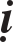 Sö hoï Duï, ngöôøi Tieàn Ñöôøng, thoï hoïc Phaùp Hoa vôùi Anh Sö maø ngoä ñöôïc quyeát chæ. Sö laïi thaâm cöùu veà Tònh ñoä quaùn, chuyeân taâm nieäm Phaät, duøng Quaùn Kinh laøm khoùa tuïng haèng ngaøy. Ñaàu naêm Ñaïi Quan, ôû Quaän Thaønh Baéc Quan coù laäp moät tinh xaù, bieån ñeà Dieäu Haïnh. Sö daãn ñoà chuùng ñi khaát thöïc, heïn ñaõi côm cho traêm vaïn Taêng. Khoâng ñaày hai möôi naêm ñaõ vöôït hôn taùm laàn. Sö kieán laäp möôøi Lieân hoa taïng, quy cheá raát xaûo dieäu, vì thieân haï maø ñoäi maõo Luaân Taïng. Sö veõ töôïng Phaät raát kheùo. Moãi khi vaän buùt thì Sö vaøo Tònh thaát nieäm Phaät quaùn töôûng. Moät hoâm, veõ hình tröôïng saùu thì coù haøo quang Phaät raát laâu, chuùng ñeàu chieâm ngöôõng ñaûnh leã. Baáy giôø Sö môùi ñoán ngoä veà caùi nhieäm maàu cuûa buùt phaùp, theá neân ngöôøi ñôøi ñeàu goïi laø Duï Di-ñaø. Coù laàn Sö ôû Baéc Sôn Taây hoà ñuïc ñaù taïc töôïng Ñöùc Di-laëc baùn thaân ñeå trang hoaøng. Coù keû thöùc giaû cho raèng moät ngaøy naøo ñoù Sö laáy hang saâu laøm moä phaàn cho mình, taát seõ coù ngöôøi noái Sö taïc tieáp  thaønh toaøn thaân nhö caùc töôïng  ñaù ba ñôøi. Naêm Tuyeân Hoøa thöù nhaát, giaëc cöôùp noåi leân töø Thanh Kheâ ñaùnh vaøo Tieàn Ñöôøng, Sö baûo keû caàm ñaàu xin laáy thaân mình ñeå chuoäc maïng cho daân trong thaønh. Boïn cöôùp ra veû nghóa khí beøn taäp hoïp ôû YeâuPhong. Naêm Thieäu Höng Canh Thaân, muøa ñoâng Sö ngoài nghieâm töôûng Phaät suoát baûy ngaøy khoâng boû, chôït ñöùng daäy thaép höông cuùng Phaät roài trôû veà toøa ngoài kieát giaø maø hoùa. Suoát caû tuaàn nhaät sau treân ñænh ñaàu vaãn coøn aám, maët maøy vaãn töôi hoàng. Ngöôøi thaáy baûo vaãn y nhö ngöôøi coøn soáng. An taùng Sö ôû phía phaûi Phaùp ñöôøng.NOÁI PHAÙP NGAØI XA KHEÂ PHAÙP SÖ: (ñôøi thöù tö sau NamBình)Phaùp sö Khaû QuanSö töï laø Nghi OÂng, hoï Thích, ngöôøi ôû Hoa Ñình. Naêm möôøi saùutuoåi thoï Cuï giôùi vaø nöông ngaøi Nam Bình Tinh Vi. Sö nghe ngaøi Xa Kheâ noåi tieáng khaép vuøng Giang Trieát beøn mang traùp ñeán hoïc. Moät hoâm Sö nghe ñoïc caâu Baùt-nhaõ tòch lieâu thì boãng ngoä nhaäp nhö ñöôïc uoáng moät cheùn thuoác giaùng khí. Ngoïc Tueä Giaùc Höõu ôû Hoaønh Sôn baûo Sö ñoïc Chæ Yeáu ñeán choã: Neáu khoâng cho raèng thaät giöôøng saét khoâng phaûi khoåbieán dòch thì khoâng dôøi ñoåi, beøn than raèng: Lôøi leõ vaên töï ñeàu laø taám caùm caû. Naêm Kieán Vieâm thöù nhaát, Sö laøm chuû Thaùnh Thoï ôû Gia hoøa, laïi dôøi veà Ñöông Hoà Ñöùc Taïng. Sö ôû taïi Duyeät Theá Ñöôøng maø boå chuù Kinh Laêng- nghieâm. Sö ôû Töôøng Phuø Dieâm Thieåm hai naêm vaø vì beänh neân phaûi trôû veà Nam Laâm ôû Ñöông Hoà, moät nhaø vaéng veû khoù ai chòu noåi. Sö baûo: Thoâng, gioù, nuùi, traêng, taát caû ñeàu laø y baùt cuûa ta. Naêm Caøn Ñaïo thöù baûy, Thöøa Töôùng Nguïy Kyû ra traán nhaäm Coâ Toâ, thænh Sö laøm chuû Baéc Thieàn, Sö vaøo ôû ñuùng ngaøy moàng chín, ñeán chæ toøa ngoài baûo raèng: Moät taác trong loøng nhö tro laïnh, ngöôùc ñaàu muoân caønh tuyeát chöa ñaày, tuoåi giaø neân böôùc treân neûo phaúng, do ñaâu laïi ñeán choã cao naøy! Nguïy Coâng goõ nhòp khoâng thoâi. Kòp khi coù ñöôïc Phaùp ngöõ ñeå laïi, Sö taï raèng: Caû ngaøy muoân quyeån Ñaïo naøy, chaúng daùm phuï phaøng Truùc Am. Naêm Thuaàn Hy baûy, Hoaøng Töû Nguïy Vöông ra cai trò Töù Minh (huùy laø Khaûi, thuïy phong Tueä Hieán Vöông laø con keá cuûa Hieáu Toâng) nhôø Nguyeät Ñöôøng vieát thö tieán cöû thænh Sö laøm chuû Dieân Khaùnh, baáy giôø Sö ñaõ taùm möôi chín tuoåi. Khi ñang ñeán nôi thì nghe tin Vöông qua ñôøi. Sö ôû taïi Thieân Truùc nhaän lôøi môøi baûo raèng: Chæ vua nhö ngöôøi soáng ñaâu daùm choái töø, beøn ñeán ôû Nam Hoà, chuùng thaáy haønh lyù sô saøi, thaûy ñeàu thaùn phuïc. Khoâng ñaày hai naêm thì Sö trôû veà Truùc Am ôû Ñöông Hoà. Ñeán ngaøy möôøi chín thaùng hai naêm Thuaàn Hy thöù chín, Sö khoâng beänh maø vieân tòch, thoï chín möôi moát tuoåi. Khi traø-tyø thì löôõi coøn nguyeân, xaù-lôïi raát nhieàu. Thaùp cuûa Sö ôû Quaùn ñöôøng taïi Ñöùc Taïng. Suoát naêm naêm Sö ôû Ñöông Hoà ñeàu ôû aån taïi Truùc Am. Nhaân ñoù ñaët teân. Caûo Ñaïi Tueä ñang haønh hoùa taïi Kính Sônñeán Ñöông Hoà thaêm hoûi, cuøng chuyeän vaõng vôùi Sö caû ngaøy, beøn kính khen Sö laø Roàng giaø ôû Bieån giaùo. Sö thaáy trong trai phoøng ñeå töôïng Phaät lieàn quôû chuùng raèng: ÔÛ ñaây caùc oâng ñi ñöùng voâ leã, noùi naêng lung tung, chæ ñoâi khi môùi thaép nhang kính leã, thì buø sao ñöôïc caùi toäi troïn ngaøy khinh nhôøn! Sö coù soaïn: Laêng-nghieâm Thuyeát Ñeà Taäp Giaûng Boå Chuù goàm boán quyeån, Lan Boàn Boå Chuù hai quyeån, Kim Cang Thoâng Luaän Söï Thuyeát moãi thöù moät quyeån, Vieân Giaùc Thuû Giaùm, Truùc Am Luïc moãi thöù moät quyeån, Sôn Gia nghóa Uyeån hai quyeån.Phaùp sö Höõu BaèngSö ngöôøi Kim Hoa, töï hieäu laø Muïc Am, moät nhaø giaùo vaên, ñoïc thuoäc loøng hôn phaân nöûa. Luùc ñaàu Sö theo hoïc vôùi ngaøi Töø Vieân Giaùc, laïi ñeán gaëp ngaøi Xa Kheâ, ngaøy ñeâm kính thænh neân thaáu suoát ñöôïc ñaïo ngaøi. Sö laøm chuû Tieân Ñaøm giaûng Chæ Quaùn. Coù Thieân Y Trì Sö nhaân ñi khaát thöïc ngang qua (Tieáng Phaïm laø Phaân-veä, Haùn dòch laø khaát thöïc) vaøo chuøa ngoài nghe ñeán choã: “Phaù khaép caùc Phaùp, phaù ngang chín thöù Thieàn-na ñeàu khoâng phaûi laø cöûa  Vieân Ñoán cuûa haønh nhaân vaø Ñaïo”  thì Sö Trì boãng nhieân kính caån thöa raèng: “Thaät laø ñieàu toâi chöa töøng nghe”, roài ñaûnh leã maø ñi. Coù ngöôøi hoï Tieát ôû ñaát Hoà, vôï maát sôùm khoâng sieâu thoaùt, trong nhaø cuùng döôøng ngaøn vò Taêng tuïng Kim Cang Baùt-nhaõ, thænh Sö dieãn noùi yù chæ cuûa kinh, thì vôï leân ñoàng noùi raèng: “Kính taï aân oâng Sö moät quyeån kinh nay ñaõ ñöôïc thoaùt.” OÂng hoûi: Ngaøn Taêng cuøng tuïng vì sao noùi laø moät quyeån? Ñaùp raèng: Kinh cuûa Baèng Phaùp sö tuïng thì luùc tuïng khoâng nhaän ñöôïc lôøi chæ hieåu yù nghóa laø hôn caùc quyeån kia.” Sau Sö dôøi veà Naêng Nhaân giaûng ñaïo ngaøy caøng thònh. Veà giaø Sö laøm chuû Dieân Khaùnh. Luùc môùi leân toøa thöa raèng: “Höõu Baèng toâi töø phöông xa ñeán...” Ngöôøi nghe ñeàu vui thích. Sö ôû moät am nhoû beân phöông tröôïng goïi laø Luïc Kinh ñöôøng, beân trong chæ ñaët moät caùi gheá chung quanh khoâng coù chöõ nghóa gì caû. Caùc Só Phu quaùi laï veà söï löøa doái aáy beøn daãn nhau ñeán chuøa muoán baét beû Sö. Sö sai thò giaû ra noùi tröôùc: Caùc Hieàn giaû muoán thaáy vaät gì, neáu laáy tö caùch khaùch khöùa thì seõ ngoài thaûo luaän vôùi nhau, neáu vôùi tö caùch thænh vaán thì haõy ñöùng leân ñaët caâu hoûi, neáu muoán vaán naïn thì xin cho hoûi tröôùc ba caâu. Chuùng ñeàu baûo xin laøm khaùch. Sö beøn ñoái thoaïi, laàn löôït daãn caùc kinh saùch maõi khoâng thoâi. Baáy giôø môùi bieát Luïc Kinh naèm trong buïng Sö vaäy. Moãi khi leân toøa giaûng thì Sö khoâng caàn xem vaên. Sö baûo: Ta ñaõ baûy phen giaûng Chæ Quaùn, ôû trong ñoù maø chaùnh tu, chöa heà vieát moät chöõ veà Ñaïo. Laïi noùi: Nay trong Ñaïi Boä muoán neâu ra moät vaán naïn nhö caû tôø giaáy lôùn cuõng khoâng heát ñöôïc, vì phaûi lìa taùnh vaên töï môùi ñöôïc giaûi thoaùt cho neân caùc giaùo uyeån naøy toùmtaét khoâng coù nghóa muïc, chæ rieâng Thaäp Baát Nhò Moân Khaåu Nghóa laø moät moân hoïc maø thoâi. Coù keû hoûi: Möôøi caûnh möôøi thöøa môùi thaønh Quaùn Phaùp, sao ngaøi Kinh Kheâ laïi noùi: Khoâng ñôïi coù Quaùn Caûnh môùi goïi laø Tu Quaùn? Sö ñaùp: Höôùng veà Ñaïo aáy nhieáp Söï thaønh Lyù maø hieåu ñöôïc. Laïi hoûi: Trong Giaùo Vieân Ñoán coù laäp AÁm chaêng? Sö heùt moät tieáng lôùn baûo raèng: AÁm nhaäp laø gaùnh naëng, thöôøng ôû hieän tieàn, sao laïi hoûi laäp hay chaúng laäp? Moät hoâm Sö giaûng veà Ñieàu Ngöï Tröôïng Phu, coù maáy Nho Só ñeán döï, Sö baûo: Nhö ôû Nho giaùo luaän veà Tröôïng Phu thì nhö toâi trung thôø vua khoâng tieác maïng, keû doõng só gaëp naïn khoâng sôï cheát, laäp nghieäp lôùn trong thieân haï, löu danh saùng ôû traêm ñôøi, vöøa khoâng bò meâ hoaëc ñaém chìm bôûi thanh saéc danh lôïi... thì ñeàu goïi laø tröôïng phu. Coøn trong Ñaïo ta thì moät Taâm ba Quaùn laøm thuyeàn beø, saùu thôøi naêm buoåi laøm cheøo choáng, haøng phuïc caùc ma, cheá ngöï ngoaïi ñaïo, khoâng bò phaàn ñoaïnbieán dòch hai thöù sinh töû giam caàm thì môùi goïi laø tröôïng phu. Caùc Nho só nghe ñeàu kính sôï meán phuïc. Sö ñieàu chuùng raát nghieâm nhöng giaûn dò. Ngöôøi chung quanh muoán Sö leân giaûng ñöôøng chænh chuùng, Sö baûo: Ta sôû dó khoâng thöôøng daïy chuùng laø coù yù ñaáy, khoâng thaáy ngöôøi ta baûo: “Saám seùt laém thì trôøi maát oai” ñaáy ö? Naêm Caøn Ñaïo thöù tö ngaøy ba thaùng möôøi hai, Sö ngoài döôùi hieân Thanh Ngoïc môøi Haønh nhaân ñeán tuïng Quaùn Kinh ñeán choã “Chaân Phaùp thaân Quaùn” thì Sö taäp hoïp ñaïi chuùng nieäm Phaät roài ñeå keä laïi maø hoùa. An taùng Sö ôû toå thaùp taïi Suøng Phaùp. Ngöôøi ñöôïc truyeàn phaùp nhö Hieån Am, Phaùp Xöông, Nguyeät Kheâ, Phaùp Huy v.v… raát ñoâng. Sö nhôø vaøo söùc nhôù dai cuûa mình maø khoâng chöùa saùch vôû. Töøng baûo baïn ñoàng hoïc laø Truùc Am raèng: Caû thieân haï laøm chuû, nöûa gheá ôû giaûng toøa, laõo huynh trong nöûa gheá ñoù. Hoûi: Coøn nöûa gheá kia laø ai? Sö baûo: Laø keû khoâng caàn vaên töï giaáy buùt ñoù! Moät hoâm ôû Thieân Ñaøm, Truùc Am ñeán thaêm, Sö vì Thöôïng Giaûng Sö maø ñoïc Ñaïi Khoa, ñoïc xong Sö lieàn caát saùch baûo raèng: Toâng sö ôû treân toøa neân khoâng daùm noùi vaên... Sö kính leã ñoái vôùi haøng Toân tuùc coøn khieâm nhöôøng nhö theá.NOÁI PHAÙP NGAØI TUEÄ GIAÙC, NGOÏC PHAÙP SÖ:Phaùp sö Phaùp CöûuSö hoï Thieäu, ngöôøi ôû Dö Dieâu, theo hoïc vôùi ngaøi Long Tuyeàn. Naêm möôøi laêm tuoåi thi kinh Phaùp Hoa truùng tuyeån maø ñöôïc ñoä. Luùc ñaàu nöông ngaøi Trí Doõng ôû Quaûng nghieâm. Sau theo ngaøi Tueä Giaùc maøñeán Thieân Truùc, ngaøy ñeâm hoïc taäp cuoái cuøng hoaøn thaønh. Ngaøi Ñaïi Tueä ôû Kính Sôn ñeán hoûi veà taâm yeáu. Coù laàn baûo Sö neâu yù chæ Caûnh Quaùn, Sö lieàn goõ nhòp khen thöôûng. Coù ngöôøi con gaùi cuûa Vöông Thò Ngöï cheátsôùm, thöôøng leân ñoàng baûo thænh Cao Taêng tuïng Phaùp Hoa. Ngaøi Ñaïi Tueä baûo Sö ñeán nôi aáy leân toøa giaûng kinh. Thò Ngöï chôït coù ñieàu caûm ngoä, trong ñeâm con gaùi veà baùo moäng vôùi cha raèng nhôø söùc giaûng kinh cuûa Phaùp sö con ñaõ ñöôïc choã sinh. Thò Ngöï nhaân ñoù laøm baøi kyù veà Nhaát thöøa Caûm ÖÙng. Moät hoâm ngaøi Ñaïi Tueä baûo Sö raèng: “Giaùo Uyeån ít ngöôøi, oâng neân gaéng söùc hoaèng truyeàn ñeå laøm saùng Toå Ñaïo.” Sö beøn trôû veà, nhaân ñoù coù ngöôøi hoï La ôû Töø Kheâ ñoùn Sö veà ôû Vieân Traïm Am, ngöôøi hoïc khaép boán phöông tuï veà cuøng ngöôõng moä Phaùp cuûa Sö. Naêm Thieäu Höng möôøi ba, Quan Quaän môøi Sö veà ôû Thanh Tu, suoái trong  ñaù phaúng, ngöôøi vaø caûnh ñeàu ñeïp. Sö thöôøng lo keû haäu sinh ñôn leû maø nhieàu laàm loãi, lieàn môû mang Chuùng Ñöôøng vieát Lieân Saøng Boä Nhuïc gioáng nhö Quy taéc Thieàn Laâm vaäy, Sö ñích thaân laøm tröôùc khieánchuùng khoâng daùm giaûi ñaõi. Sö noùi phaùp giaûng ñaïo coù phong caùch cuûa ngaøi Ñaïi Tueä. Coù ngöôøi khoâng hieåu baûo laø Sö noùi Thieàn ôû Giaùo Uyeån. Beân traùi chuøa coù ngoïn nuùi teân Sö Töû, laäp moät nhaø goïi laø Voâ UÙy. Sö ôû ñaáy haøng ngaøy tuïng Phaùp Hoa, Laêng-nghieâm. baûy Kinh suoát möôøi chín naêm khoâng nghæ. Moät hoâm boãng Sö caùo bieät chuùng, khoâng beänh taät maø hoùa. Thaùp Sö ôû phía Taây chuøa. Ngaøi Tuyeát Kheâ Hy Nhan coù soaïn baøi minh cho Sö. Moân nhaân laø Dieäu Vaân noái Sö laøm chuû toøa.Phaùp sö Thaàn HoaùnSö ngöôøi An Caùt Hoà Chi, sôùm theo hoïc vôùi ngaøi Tueä Giaùc, ngöôøi thôøi aáy khen laø haïng xuaát chuùng. Trong naêm Thieäu Höng, Sö laøm chuû Giaùc Ngoä ôû Tö Kheâ. Töø xöa, Giaùo moâ maø caùc Sö Toå chöa laäp nghóa xong thì Sö luaän giaûi ñöôïc traêm thieân, neân ñôøi goïi laø “Hoaùn Traêm Chöông.” Sö töøng luaän veà ngoâi vò cuûa chö Thieân chöa ñuùng, beøn khaûo tìm khaép giaùo ñieån roài soaïn ra boä Thieân Truyeän, coù lôøi töïa noùi raèng: Xeùt traêm saùch thì neân ñaët toøa Coâng Ñöùc Thieân ôû beân traùi Ñöùc Phaät. Neáu ñaïo traøng roäng thì neân ñaët theâm Ñaïi Bieän vaø Töù Thieân Vöông ôû beân phaûi Phaät. Theá thì ngöôøi ñôøi seõ bieát laø möôøi hai, möôøi saùu hoaëc möôøi taùm baäc ñeàu laø caên cöù theo phaåm quyû thaàn maø theâm bôùt caøng. Nay muoán ñònh toân ty thì cuõng raát khoù. Nhö meï con quyû La Saùt ñaâu theå ngang haøng vôùi haøng Ñaïi Phaïm. Ngöôøi nöõ teân Coâng Ñöùc, ngöôøi nam teân Taùn Chi, nay laïi ñaët Coâng Ñöùc ôû treân, Phaïm Thích ôû keá ñoù roài Taùn Chi vaø meï con quyû ôû sau, ñaâu khoâng maát thöù töï. Nhaân xem vaø baøn Ñaïi Taïng maø laøm ra boä Chö Thieân Truyeän. Tuøy ngoâi vò maø giaûi thích. Bôûi trôøi coù chuû khaùch, coù nam nöõ, coù Baûn Tích, coù saùng toái. Ñaïi Phaïm laø chuû ba coõi. Ñeá Thích laø chuû Ñao-lôïi, Töù Vöông laø chuû taùm Boä. Nhö Coâng Ñöùc Ñaïi Bieän thì chæ laø khaùch ôû nhôø maø thoâi, Coâng Ñöùc ôû nhôø Baéc Thieân, Ñaïi Bieän ôû nhôøSôn Traïch. Tröôùc khoâng coù chuû thoáng laõnh neân nay goïi laø chuû khaùch. Coøn Coâng Ñöùc Ñaïi Bieän, Thaàn Caây, Thaàn Ñaát, meï quyû ñeàu laø nöõ chaát, coøn caùc thaàn khaùc ñeàu laø nam thaân. Ñoù goïi laø nam nöõ. Kim Cang maät tích vaø naêm traêm ñoà ñaûng ñeàu laø Baûn cuûa Ñaïi Boà-taùt hoùa hieän ra tích Thaàn töôïng, ñoù goïi laø Baûn Tích. Ñaïi bieän thì tuyeân döông chaùnh phaùp cho Phaät, tuy laø ngoâi vò ngaàm gôûi thaân laøm phuï nöõ nhöng ngoân haïnh thì raát saùng toû, hoaëc chæ laøm aûnh höôûng maø khoâng coù vieäc hieån baøy. Laïi coù Thoáng Vöông quyeàn hieän töôùng Tröôïng Phu nhöng ngoân haïnh thì aån kín. Ñoù goïi laø hieän aån. Bieát roõ boán ñaàu moái naøy thì coù theå noùi veà trôøi. Ngaøi Truùc Am ñoïc thaáy baûo raèng: “Toùm taét chæ maáy traêm chöõ maø bao quaùt caû ñaàu ñuoâi” (Thieân Truyeän chöa thaáy ñöôïc baûn goác. Chí Baøn töøng soaïn Chö Thieân Leã Taùn Vaên, chính laø duøng laäp thuyeát cuûa Hoaùn Sö. Thaáy roõ trong Phaùp Moân Quang Hieån Chí). Sö coù soaïn Boä Vieân Giaùc Sôù hai quyeån, An Laïc Kyù moät quyeån.Phaùp sö Nhö TraïmSö hoï Tieâu ôû Vónh gia. Baø meï moäng thaáy baûo thaùp maø sinh ra Sö. Luùc tuoåi nhoû Sö thi kinh maø ñöôïc ñoä. Tröôùc heát Sö ñeán gaëp Ñoâng Linh Khaâm Sö vaø Phoå Töø Huy Sö. Choã hoïc chöa thaønh töïu, Sö beøn cuøng vôùi Döông Tieâm Uyeân, Khoâng Töôùng Dung ñi Xa Kheâ ñeán nöông Khanh Sö. Nhöng luùc aáy ngöôøi hoïc quaù ñoâng khoâng choã ôû, chæ coù moät nhaø nhoû nhö caùi ñaáu khoâng cho laø chaät. Trôøi noùng döõ, cuøng boán baïn ñeå caùi voø lôùn cho laáp doøng chaûy roài ngoài döïa löng quanh voø cho deã chòu nhö theá suoát maáy naêm, chuùng goïi ñuøa laø “Nguõ OÂn Ñöôøng.” Sau Sö tham hoïc vôùi ngaøi Tueä Giaùc ôû Hoaønh Sôn, ngaøy ñeâm chuù taâm maø thaáu ñaït heát caùi dieäu cuûa Giaùo Quaùn. Luùc ñaàu Sö laøm chuû Thaùnh thoï ôû Xa kheâ, ngoaøi khoùa giaûng coøn tuïng Phaùp Hoa moät boä, nieäm danh hieäu Phaät hai vaïn tieáng. Coù ngöôøi xin laøm tri söï, vì khoâng phaûi phaùp khí neân Sö khoâng cho laøm, ngöôøi naøy thuø haän, ñeâm ñeán mang dao nhoïn vaøo thaát Sö thì thaáy quan khaùch ñaày nhaø. Ñeâm sau laïi vaøo thì toái taêm queân ñöôøng. Laïi moät toái khaùc leûn ñöôïc vaøo thaát thì thaáy coù möôøi maáy ngöôøi ñeàu gioáng heät Sö, ngöôøi aáy vöøa xaáu hoå theïn thuøng leûn maát. Bình thôøi Sö ít nguû, thaùng haï naèm trong buïi coû, mieäng tuïng Phaùp Hoa, mình côûi traàn ñeå thí cho muoãi caén. Moân nhaân thöa: Sö tuoåi ñaõ cao neân boû khoå haïnh. Sö baûo: Loaøi huyeân phi sao ñöôïc Dieäu Thöøa, nhôø vieäc huùt maùu maø nghe kinh ta ñoïc ñeå laáy ñoù laøm duyeân. Ngöôøi ñôøi sau xaây ñaøi nuoâi muoãi ñeå laøm daáu choã naøy. Khi tuoåi giaø Sö deïp boû moïi vieäc chæ ôû yeân trong moät am nhoû ngaøy ngaøy huaân tu tònh nghieäp. Thaùng baûy naêm Thieäu Höng Canh Daàn, Sö ngoài nghieâm nieäm Phaät, kieát aán maø hoùa. Khi traø-tyø ñöôïc xaù-lôïi naêmmaøu. Sö coù soaïn: Tònh Nghieäp Kyù, Thích Quaùn Kinh Sôù, Hoä Quoác Kyù, Thích Quang Minh Sôù. Laïi thuaät: Kim Cang Hoäi Giaûi Giaû Danh Taäp. Naêm Kieán Sô thöù nhaát, Sö thuaät Thanh vaên Hoäi Dò, ôû phaàn cuoái coù ñeà raèng: Giaëc Hung Noâ boû ñaát Haøng vaøo Tuù Chaâu, gaây binh löûa doïc soâng Tieàn Ñöôøng, giaëc cöôùp noåi leân nhö ong vôõ toå, maïng soáng luoân bò ñe doïa, nhôø saùch naøy ghi vieäc luùc aáy, ngöôøi ta cho gioáng vieäc ngaøi Chöông An trong luùc giaëc cöôùp tung hoaønh ñaõ soaïn ra Nieát-baøn Huyeàn Nghóa. Vieäc naøy gioáng nhau.Lôøi thuaät raèng: Kyù cuûa gaøi Phaùp Trí laø Quaùn Kinh vaø Quang Minh. Ñöông thôøi caùc ñoà chuùng thaân thích, caùc nhoùm ñoàng Toâng nhö Sö Coâ Sôn Tònh Giaùc ñaõ trau lôøi luaän choáng, roát laïi ñeàu khoâng thaéng noåi. Ñoù goïi laø boû döông giuùp aâm. Coøn nhö ñeán Sö Giaû Danh laø baäc Thieân taøi cao, haïnh nghieäp toát laø chaùu boán ñôøi cuûa Töù Minh, ngay sau khi Giaùo Quaùn ñöôïc höng thaïnh khoâng lo khen ngôïi Ñaïo saùng vaø coâng lao caùc Toå maø laïi theo phe keû muùa buùt, vieát sai söï söûa vaên nhaãn ñeán laøm kyù Tònh Nghieäp Hoä Quoác, muùa gaäy ban ngaøy, phaûn Toâng phaù Toå töï rôi vaøo nhoùm sôn ngoaïi. Thaät ñaùng buoàn thay!NOÁI PHAÙP NGAØI VIEÂN GIAÙC TÖØ PHAÙP SÖ:Phaùp sö Trung KieåuSö hoï Tröông, ngöôøi ôû Töø Kheâ thuoäc Töù Minh, vua ban hieäu laø Phaùp Chieáu. Baø meï thaáy maët traêng rôi vaøo buïng maø sinh ra Sö. Sö theo hoïc vôùi ngaøi Vónh Minh. Luùc ñaàu nöông ngaøi Minh Trí ôû Nam Hoà. Chöa bao laâu laïi ñeán gaëp ngaøi Vieân Giaùc ôû Thieân Truùc, laâu ngaøy Sö nhaän ñöôïc phaùp yeáu. Naêm Tónh Khang thöù nhaát, ôû Naêng Nhaân khoâng ngöôøi giaûng kinh, quaän thaùi thuù laø Löu Quang nhôø ngaøi Trí Doõng cöû ngöôøi mình bieát neân Sö ñöôïc môøi ôû. Sö leân tieáng dieãn giaûng thì hoïc ñoà boán phöông taäp hoïp, vì côm chaùo khoâng coù ngöôøi cung caáp neân khai khaån hai möôi khoaûnh ruoäng muoái neân côm gaïo dö daûû. Naêm Thieäu Höng AÁt Maõo, muøa haï bò haïn haùn, vì roàng ao ñaõ thoï giôùi ngaøi Trí Giaû neân Quaän Thuù sai caùc quan thuoäc haï thuyeát phuïc Sö ñeán ao truyeàn giôùi phaùp thì ngay trong ngaøy möa lôùn aøo xuoáng. Khi tuoåi giaø Sö lui veà ôû aån trong am kín. Naêm Thieäu Höng AÁt Söûu, Sö taém goäi thay aùo môùi vieát keä, giaû bieät chuùng roài ngoài nghieâm quay maët veà höôùng Taây maø hoùaHaønh Nhaân Naêng SöSö ngöôøi Gia hoøa, thuôû nhoû theo hoïc vôùi ngaøi Naêng Nhaân, vaøo Saùm thaát suoát boán möôi naêm, saùu thôøi haønh ñaïo daàu beänh vaãn khoâng boû, chæ nhòn aên maáy hoâm thì bò beänh töï laønh. Do ñoù teân Haønh Nhaân ñöôïcnoåi tieáng ôû vuøng Trieát giang. Khi tuoåi ñaõ giaø Sö vaãn ñoïc vaên nhö hoài môùi hoïc. Sö Thaûo Am ñuøa baûo: Chöa queân noâm ö? Sö hoûi: Noâm laø gì maø queân? Sö Thaûo Am caû theïn. Coù laàn Sö phôi aùo ngoaøi naéng baát giaùc than raèng: Keû khaûng khaùi tröôïng phu maø gioáng nhö boïn toâi tôù ö? Do ñoù maø cho heát caùc thöù dö thöøa, chæ giöõ moät aùo boâng xaáu. Muøa Haï thì aên ít laïi, ngaøy heø thöôøng vaøo röøng thí maùu cho ñaùm muoãi moøng. Moät hoâm Sö gaëp hai con hoå, beøn tieán thaúng ñeán noäp maïng nhöng hoå cuùi ñaàu boû ñi. Thaàn nuùi linh hieån cuùng Sö moät nôi ôû, thöôøng giao tieáp vôùi Sö. Vieäc aên uoáng coù thieáu huït, tri söï ñeán thöa thì Sö coá söùc ngaên laïi. Saùng hoâm sau thí chuû töï ñeán ñeàu baûo raèng: “Toái qua coù Haønh Nhaân ñeán taän cöûa baùo tin”, môùi bieát Sôn thaàn ñaõ thay Sö ñeán Vieân Giaùc theo leänh ngaøi Naêng Nhaân, Sö cuøng Vaên thuû toïa ñoát ngoùn tay ñeå thænh. Kòp khi ngaøi ñeán thì ngaøy ñeâm thænh ích vaø ñöôïc ñaïi ngoä.NOÁI PHAÙP NGAØI PHOÅ MINH, TÓNH PHAÙP SÖ:Phaùp sö Tö PhaïmSö hoï Traïm, ngöôøi ôû Laâm Bình, Haøng Chi ñöôïc vua ban hieäu Vieân Thoâng. Sö nöông ngaøi Tònh Xaù Phoå Minh hoïc giaùo quaùn vaø thoâng suoát heát yù chæ, laâu daàn Sö ñöôïc leân laøm thuû toøa. Ngaøi Phoå Minh dôøi sang Giaùc Ngoä thì Sö cuøng theo haàu. Khi dôøi veà Thöôïng Truùc, ngaøi baûo Sö raèng: Toøa giaûng ôû Giaùc Ngoä khoâng theå thay oâng ñöôïc. Sö beøn ôû ñaáy haønh ñaïo suoát möôøi naêm hoaèng phaùp noåi tieáng. Sau Sö lui veà ôû Vaân Am taïi Taây Sôn ñoùng cöûa vieát saùch. Sö töøng thaáy Kinh Sôù Ngöõ Luïc maø thaûo luaän xaùc ñònh yù chæ cuûa Thieàn vaø Giaùo, goïi laø Hoäi Toâng. Quan thò Lang Trieàu Coâng Voõ ñoïc qua moät laàn raát hôïp yù beøn vieát töïa raèng: Ta nghe Theá Phuï Caûnh Vu Tieân Sinh coù noùi (Trieàu Thuyeát Chi hieäu laø Caûnh Vu): Hai bôø Ñoâng Taây soâng Trieát coù caùi hoïc Thieân thai, neáu thoâng veà thuyeát aáy thì khoâng coù beänh giaùo Thieàn, coù theå laøm tai maét cho haøng Nhaân Thieân, con neân bieát theá.” Töø khi ta nghe lôøi naøy ñaõ ba naêm roài. Nay thaáy ñieàu noùi trong hoäi toâng thì raát hôïp vôùi lôøi noùi cuûa Theá Phuï Caûnh Vu. Bình sinh Sö giöõ giôùi Phaùp raát nghieâm, thöôøng moäng thaáy ñöôïc giao tieáp vôùi caùc baäc Thaùnh hieàn. Phaøm caùc vieäc caàu phöôùc, caàu tai öông, ñuoåi ma quyû Sö chæ caàn moät laàn noùi giôùi lieàn coù linh caûm. Thaùng naêm naêm Caøn Ñaïo thöù tö, coù moät ngöôøi coi sao baûo Sö raèng: Ta thaáy Sö cheát vaøo thaùng saùu. Sö cöôøi baûo: Taïo vaät laøm sao cheá ngöï ñöôïc ta, oâng baûo thaùng saùu, ta noùi thaùng taùm ñaáy! Ñeán kyø haïn Sö taém goäi thay aùo ngoài kieát giaø trong khaùm, môøi chuùng ñeán tuïng kinh nieäm Phaät, roài nhaém maét maø hoùa. Thaùp Sö ôû taïi thaát beân Phöông tröôïng.NOÁI PHAÙP NGAØI PHAÏM TÖØ, PHOÅ PHAÙP SÖPhaùp sö Phaïm QuangSö hoï Döông, ngöôøi ôû Ngaân Chi Töù Minh, vua ban hieäu laø Vieân Chieáu. Baø meï moäng thaáy moät vò Taêng laï vaøo nhaø, möôøi hai thaùng sau beøn sinh ra Sö, muøi höông laï ñaày nhaø. Naêm möôøi saùu tuoåi Sö thoï giôùi Cuï tuùc, tröôùc heát ñeán hoïc Luaät vôùi ngaøi Thoâng Chieâu ôû Hoà Taâm. Laïi theo taäp giaùo vôùi ngaøi Thaàn Trí ôû Nam Hoà, roài moät maïch ñi du phöông, quanh quaån ôû vuøng Taây Trieát, beøn ñi Baïch Ngöu ñeå gaëp ngaøi Haûi Tueä Phoå Sö, nghe ngaøi giaûng Phaùp Hoa ñeán phaåm Thoï Löôïng, roäng noùi veà ba Thaân, vöøa döùt lôøi thì Sö ñaïi ngoä. Khi saép trôû veà queâ, ngaøi Haûi Tueä voã löng Sö baûo: “OÂng aét seõ chaán höng giaûng toøa cuûa ngaøi Phaùp Trí.” Khi trôû veà thì Quaän Thuù Vöông Tö Thaâm môøi Sö laøm chuû Quaûng Thoï. Naêm Chaùnh Hoøa thöù tö, muøa Xuaân, thaùi thuù Löõ Toâng môøi Sö ñeán Nam Hoà. Luùc ñoù chuùng ôû Quaûng Thoï xin theo coù ñeán moät traêm hai möôi ngöôøi, töø ñoù chuùng Nam Hoà leân ñeán naêm traêm vò, ñôøi ngaøi Phaùp Trí chöa khi naøo ñöôïc thònh nhö theá. Naêm Tuyeân Hoøa thöù tö coù haïn haùn lôùn, Quaän Thuù thænh Sö giaûng kinh Vaân Vuõ. Sö y phaùp laäp ñaøn Taêng tuïc ñeàu tuï hoäi, vöøa môû quyeån kinh ra thì maây ñen keùo ñeán, giaûng xong thì möa aøo xuoáng. Ñaàu naêm Tænh Khang, nöôùc Cao Ly coáng söù, Caûnh Lai ñeán yeát kieán Sö thöa raèng: “Quoác Vöông toâi hoûi thaêm Phaùp sö, raát kính ngöôõng ñaïoñöùc cuûa ngaøi nhöng khoâng coù dòp chieâm leã nay kính caån sai söù hieán daâng phaùp y vaø hai traêm quyeån Hoa Nghieâm Sôù Luaän do Hieåu Phaùp sö ôû baûn quoác soaïn ra.” Naêm Kieán Vieân thöù ba vì tuoåi giaø Sö caùo töø ra ñi, veà ngöï ôû Phöôùc Thaùnh taïi Phuïng Hoùa. ÔÛ Nam Hoà töø luùc loaïn ly binh bieán nhieàu naêm chöa phuïc hoài. Quaän Thuù laø Cöûu Duõ baûo raèng: Ngoaøi Sö ra khoâng ai chaán höng noåi, beøn ñeán ñoùn Sö trôû veà, caùc quan lieâu ñeàu tuï taäp ñeán nghe Sö dieãn giaûng. Cöøu Coâng ñeán giaûng toøa khen raèng: Lôøi tinh vi laøm phaùt saùng moïi aån laáp, ñôøi ta sao may maén theá naøy! Naêm Thieäu Höng thöù möôøi hai, Sö cöû moân nhaân laø Ñaïo Saâm leân thay mình, roài lui veà ôû Traïch Döông, cuøng Taøo Söù Luïc Trí Laâm qua laïi keát baïn tuïc muøa Xuaân naêm sau Sö giaû töø Luïc Quaân raèng: “Giaø beänh ñaõ laâu nay saép ñem haäu söï gôûi nhôø Dieân Khaùnh.” Sö beøn ñi thuyeàn ñeán Hoà nam, taém goäi thay aùo roài taäp chuùng tuïng Quaùn Kinh, vieát di huaán phoù chuùc cho Ngoä Chaân Nghóa Thaønh, tuïng An Laïc Haïnh ñeán choã thaâm nhaäp thieàn ñònh thaáy möôøi phöông Phaät thì Sö yeân laëng maø hoùa. Luùc ñoù laø ngaøy taùm thaùng hai naêm Thieäu Höng thöù möôøi ba, thoï taùm möôi tuoåi, an taùng Sö ôû Toå Thaùp Suøng Phaùp. Sö thieân tö chaát phaùc trong saïch ñaõi ngöôøi sang heøn ñeàu moät leã nhö nhau. Coù ngöôøi hoûi, Sö ñaùp: Ñaïo phaùp ta laáy Bình Ñaúng laøm taâm,SOÁ 2035 - PHAÄT TOÅ THOÁNG KYÛ, Quyeån 15	849thöôøng baát khinh laøm haïnh” Coù ngöôøi hoï Ñaûi bò ma quaáy nhieãu thænh Sö ñeán tuïng chuù, vöøa ñeán cöûa thì ma bieán maát. Khi Sö coøn ôû Phöôùc Thaùnh, keû ñaïo tuïc ñeán xin thoï theâm giôùi phaùp, coù con cuûa ngöôøi hoï OÅ leân ñoàng noùi raèng: “Ta laø toå tieân cuûa caùc oâng, ñaõ ôû laâu trong choán u minh, nghe ôû nhaân gian coù Quang Phaùp sö thí giôùi cho chuùng, ngaøy hoâm nay trong coõi u minh coù nhieàu loaïi ñöôïc giaûi thoaùt, neân ta ñöôïc taïm veà”Phaùp Chuû Trí KhaâmSö ngöôøi Thöôøng Thuïc taïi Coâ Toâ, bieät taøi sieâu tuyeät, ngöôøi ñöông thôøi ñeàu kính troïng. Sö laøm chuû ôû Ñoâng Linh, tuï hoïp ñoà chuùng ñeán naêm traêm ngöôøi, haønh theo Ñaïo ngaøi Phaïm Töø khoâng chuùt sai khaùc. Kính caån sieâng naêng giaûng kinh Saùm leã chöa töøng moät ngaøy löôøi nhaùc. Ngöôøi thôøi aáy toân xöng laø Phaùp Chuû ñeå ví vôùi ngaøi Baéc Thieàn Phaïm.NOÁI PHAÙP NGAØI THANH BIEÄN TEÀ PHAÙP SÖ:Phaùp sö Phaùp VaânSö theo theo hoïc vôùi ngaøi Caûnh Ñöùc ôû Coâ Toâ, vua ban hieäu laø Phoå Nhuaän, hoïc giaùo quaùn vôùi ngaøi Thanh Bieän maø ñöôïc yù chæ. Naêm Thieäu Höng thöù möôøi ba, Sö soaïn Phieân Dòch Danh Nghóa baûy quyeån ñeå giaûi thích tieáng Phaïm trong Taïng Ñieån, laàn löôïc vieän daãn caùc sôù kyù coù luaän giaûng kyõ raát giuùp ích cho ngöôøi hoïc, Haøm Traïch Sôn khen coâng trình cuûa Sö coù laøm baøi taùn hoùa khaéc vaøo goã.